ПРОЕКТ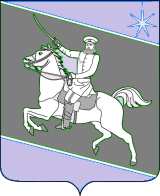 АДМИНИСТРАЦИЯ СКОБЕЛЕВСКОГО СЕЛЬСКОГО ПОСЕЛЕНИЯ ГУЛЬКЕВИЧСКОГО РАЙОНАПОСТАНОВЛЕНИЕот_______________                                                                                                №_____ст-ца СкобелевскаяО внесении изменения в постановление администрации Скобелевского сельского поселения Гулькевичского района от 24 февраля 2020 года № 12 «Об утверждении Положения о выдаче разрешения на выполнение авиационных работ,парашютных прыжков, демонстрационных полетов воздушных судов, полетов беспилотных воздушных судов (за исключением полетов беспилотных воздушных судов с максимальной взлетной массой менее 0,25 кг), подъемов привязных аэростатов над населенными пунктами Скобелевского сельского поселения Гулькевичского района, посадки (взлета) на расположенные в границах населенных пунктов Скобелевского сельского поселения Гулькевичского района площадки, сведения о которых не опубликованы в документах аэронавигационной информации»В целях приведения нормативных правовых актов администрации Скобелевского сельского поселения Гулькевичского района в соответствие с действующим законодательством, руководствуясь уставом Скобелевского сельского поселения Гулькевичского района, п о с т а н о в л я ю:1. Внести в приложение № 1 к постановлению администрации Скобелевского сельского поселения Гулькевичского района 24 февраля 2020 года № 12 «Об утверждении Положения о выдаче разрешения на выполнение авиационных работ, парашютных прыжков, демонстрационных полетов воздушных судов, полетов беспилотных воздушных судов (за исключением полетов беспилотных воздушных судов с максимальной взлетной массой менее 0,25 кг), подъемов привязных аэростатов над населенными пунктами Скобелевского сельского поселения Гулькевичского района, посадки (взлета) на расположенные в границах населенных пунктов Скобелевского сельского поселения Гулькевичского района площадки, сведения о которых не опубликованы в документах аэронавигационной информации» изменение, изложив пункт 2.2.3 раздела 2 в следующей редакции:«2.2.3. Предоставление документов, указанных в подпунктах 3-4 пункта 2.2 раздела 2 настоящего Положения, не требуется при выполнении работ на сверхлегком пилотируемом гражданском воздушном судне с массой конструкции 115 килограммов и менее. Заявитель предоставляет копию документа, подтверждающего технические характеристики воздушного судна (паспорт, формуляр или руководство пользователя воздушного судна с указанием его максимальной взлетной массы (массы конструкции).Разрешения на использование воздушного пространства не требуется, в случае выполнения визуальных полетов беспилотных воздушных судов с максимальной взлетной массой до 30 килограммов, осуществляемых в пределах  прямой видимости в светлое время суток на высотах менее 150 метров от земной или водной поверхности:а) вне диспетчерских зон аэродромов гражданской авиации, районов аэродромов (вертодромов) государственной и экспериментальной авиации, запретных зон, зон ограничения полетов, специальных зон, воздушного пространства над местами проведения публичных мероприятий, официальных спортивных соревнований, а также охранных мероприятий, проводимых в соответствии с Федеральным законом «О государственной охране»;б) на удалении не менее 5 км от контрольных точек неконтролируемых аэродромов и посадочных площадок». 2. Ведущему специалисту администрации Скобелевского сельского поселения Гулькевичского района С.В. Коноваленко обнародовать настоящее постановление в специально установленных местах для обнародования муниципальных правовых актов органов местного самоуправления Скобелевского сельского поселения Гулькевичского района, определенных распоряжением администрации Скобелевского сельского поселения Гулькевичского района от 6 ноября 2013 года № 34-р «Об утверждении бланка об обнародовании и места для обнародования муниципальных правовых актов органов местного самоуправления Скобелевского сельского поселения Гулькевичского района» и разместить на сайте Скобелевского сельского поселения Гулькевичского района в информационно-телекоммуникационной сети «Интернет».3. Контроль за выполнением настоящего постановления оставляю за собой.4. Постановление вступает в силу после его официального обнародования.Глава Скобелевского сельского поселения                                  Гулькевичского района                                                                         Ю.А. Велькер